This Consultation Paper may be of particular interest to securitisation investors/potential investors, securitisation issuers/originators, market infrastructures, securitisation repositories, credit rating agencies as well as public bodies involved in securitisations (market regulators, resolution authorities, supervisory authorities, central banks and standard setters).General information about respondentQuestionsDo you agree with the preferred approach outlined above, under which the validations will be defined on a cross-cutting basis without specifying explicitly the types of information to which a given validation should be applied (and understanding that they should be performed always when relevant for a given type of information as set out in the ITS on tasks of collection bodies or sectoral ITS)?<ESMA_QUESTION_ESAP_1>TYPE YOUR TEXT HERE<ESMA_QUESTION_ESAP_1>Do you agree with the above proposal how the collection bodies shall verify that the information is data-extractable? In case of any challenges foreseen, please propose alternatives.<ESMA_QUESTION_ESAP_2>TYPE YOUR TEXT HERE<ESMA_QUESTION_ESAP_2>Do you agree with the above proposal how the collection bodies shall verify that the information is machine-readable? In case of any challenges foreseen, please propose alternatives.<ESMA_QUESTION_ESAP_3>TYPE YOUR TEXT HERE<ESMA_QUESTION_ESAP_3>Do you agree with the above proposal for the validation of the metadata? In case of any challenges foreseen, please propose alternatives.<ESMA_QUESTION_ESAP_4>TYPE YOUR TEXT HERE<ESMA_QUESTION_ESAP_4>Do you agree with the proposed approach to the validation of the electronic seal? In case of any challenges foreseen, please propose alternatives.<ESMA_QUESTION_ESAP_5>TYPE YOUR TEXT HERE<ESMA_QUESTION_ESAP_5>Do you agree that the format of rejection feedback to the submitting entities should be standardised?<ESMA_QUESTION_ESAP_6>TYPE YOUR TEXT HERE<ESMA_QUESTION_ESAP_6>Do you agree that the rejection feedback should be provided in a common format in accordance with ISO 20022 methodology?<ESMA_QUESTION_ESAP_7>TYPE YOUR TEXT HERE<ESMA_QUESTION_ESAP_7>Do you agree that the rejection feedback should be provided within sixty minutes?<ESMA_QUESTION_ESAP_8>TYPE YOUR TEXT HERE<ESMA_QUESTION_ESAP_8>Do you agree that QES under ESAP should be in XAdES, CAdES or PAdES format? <ESMA_QUESTION_ESAP_9>TYPE YOUR TEXT HERE<ESMA_QUESTION_ESAP_9>Do you agree that there is no need to use ASiC format under ESAP?<ESMA_QUESTION_ESAP_10>TYPE YOUR TEXT HERE<ESMA_QUESTION_ESAP_10>Do you agree that QES under ESAP should be at least at conformance level LT?<ESMA_QUESTION_ESAP_11>TYPE YOUR TEXT HERE<ESMA_QUESTION_ESAP_11>Do you agree with the requirement to include ISO 17442 LEI code as an attribute in the digital certificates whenever the information submitted to ESAP is accompanied by a QES?<ESMA_QUESTION_ESAP_12>TYPE YOUR TEXT HERE<ESMA_QUESTION_ESAP_12>Are there any other characteristics of the QES that should be defined under ESAP? <ESMA_QUESTION_ESAP_13>TYPE YOUR TEXT HERE<ESMA_QUESTION_ESAP_13>Do you agree with the proposed approach to the open standard licences which shall be applied by collection bodies to the datasets to be made available to ESAP? If not, why not and what alternative approach would you suggest?<ESMA_QUESTION_ESAP_14>TYPE YOUR TEXT HERE<ESMA_QUESTION_ESAP_14>Do you agree with the proposed characteristics of the API for data collection? If not, what alternative characteristics would you recommend?<ESMA_QUESTION_ESAP_15>TYPE YOUR TEXT HERE<ESMA_QUESTION_ESAP_15>Do you agree with the proposed approach to the format, list and characteristics of the metadata? If not, what alternative approach would you recommend?<ESMA_QUESTION_ESAP_16>TYPE YOUR TEXT HERE<ESMA_QUESTION_ESAP_16>Do you agree with the proposed approach with regards to time limits? If not, what alternative approach would you suggest?<ESMA_QUESTION_ESAP_17>TYPE YOUR TEXT HERE<ESMA_QUESTION_ESAP_17>[for users of information only] Do you currently access price and time-sensitive information via the Officially Appointed Mechanisms or other (private or public) databases? If so, which ones? If not, how do you access such information?<ESMA_QUESTION_ESAP_18>TYPE YOUR TEXT HERE<ESMA_QUESTION_ESAP_18>Do you expect that a maximum time delay of sixty minutes between when information is available at the level of the collection body and when it is available on ESAP will diminish the usefulness of ESAP? If so, what maximum time delay would you consider acceptable?<ESMA_QUESTION_ESAP_19>TYPE YOUR TEXT HERE<ESMA_QUESTION_ESAP_19>Do you agree with the indicative list of formats and characteristics proposed? If not, what alternative formats or characteristics would you recommend?<ESMA_QUESTION_ESAP_20>TYPE YOUR TEXT HERE<ESMA_QUESTION_ESAP_20>Do you agree with the proposed characteristics of the API for data publication? If not, what alternative characteristics would you recommend?<ESMA_QUESTION_ESAP_21>TYPE YOUR TEXT HERE<ESMA_QUESTION_ESAP_21>Do you agree with the proposal to specify that the legal entity identifier should be the ISO 17442 LEI code? If not, what other identifier would you suggest and why?<ESMA_QUESTION_ESAP_22>TYPE YOUR TEXT HERE<ESMA_QUESTION_ESAP_22>Do you agree with the proposed approach with regards to types of information? If not, what additional/ alternative type of information do you recommend?<ESMA_QUESTION_ESAP_23>TYPE YOUR TEXT HERE<ESMA_QUESTION_ESAP_23>Do you think that information required at national level pursuant to Article 3(1) of the Transparency Directive (so-called gold plating) should be captured by certain specific types of information? Or would you prefer such information be captured by one generic category, namely “Additional regulated information required to be disclosed under the laws of a Member State”?<ESMA_QUESTION_ESAP_24>TYPE YOUR TEXT HERE<ESMA_QUESTION_ESAP_24>Do you agree with the proposed approach with regards to the categories of the size of the entities? If not, what alternative approach would you suggest and why?<ESMA_QUESTION_ESAP_25>TYPE YOUR TEXT HERE<ESMA_QUESTION_ESAP_25>Do you agree that it would be disproportionate to the purpose of the ESAP search function to introduce new categories by size for reporting regimes where currently no size category is foreseen in level one legislation? If not, for what additional categories of entities would you add a size category and on the basis of what thresholds?<ESMA_QUESTION_ESAP_26>TYPE YOUR TEXT HERE<ESMA_QUESTION_ESAP_26>Do you think it would be useful to leverage on the thresholds introduced by DORA for the classification by size of at least some entities in scope of ESAP, such as IDD intermediaries and PRIIS manufacturers? If not, why not? If yes, are there other entities in scope of ESAP for which you think the thresholds defined in DORA would be applicable and/or useful?<ESMA_QUESTION_ESAP_27>TYPE YOUR TEXT HERE<ESMA_QUESTION_ESAP_27>Do you agree with proposed approach with regards to the categorisation of industry sectors? If not, what approach would you suggest and why?<ESMA_QUESTION_ESAP_28>TYPE YOUR TEXT HERE<ESMA_QUESTION_ESAP_28>Do you think additional or fewer sectors would be appropriate for the ESAP search function? If so, which ones would you propose to add and/or remove?<ESMA_QUESTION_ESAP_29>TYPE YOUR TEXT HERE<ESMA_QUESTION_ESAP_29>Name of the company / organisationActivityAre you representing an association?Country / Region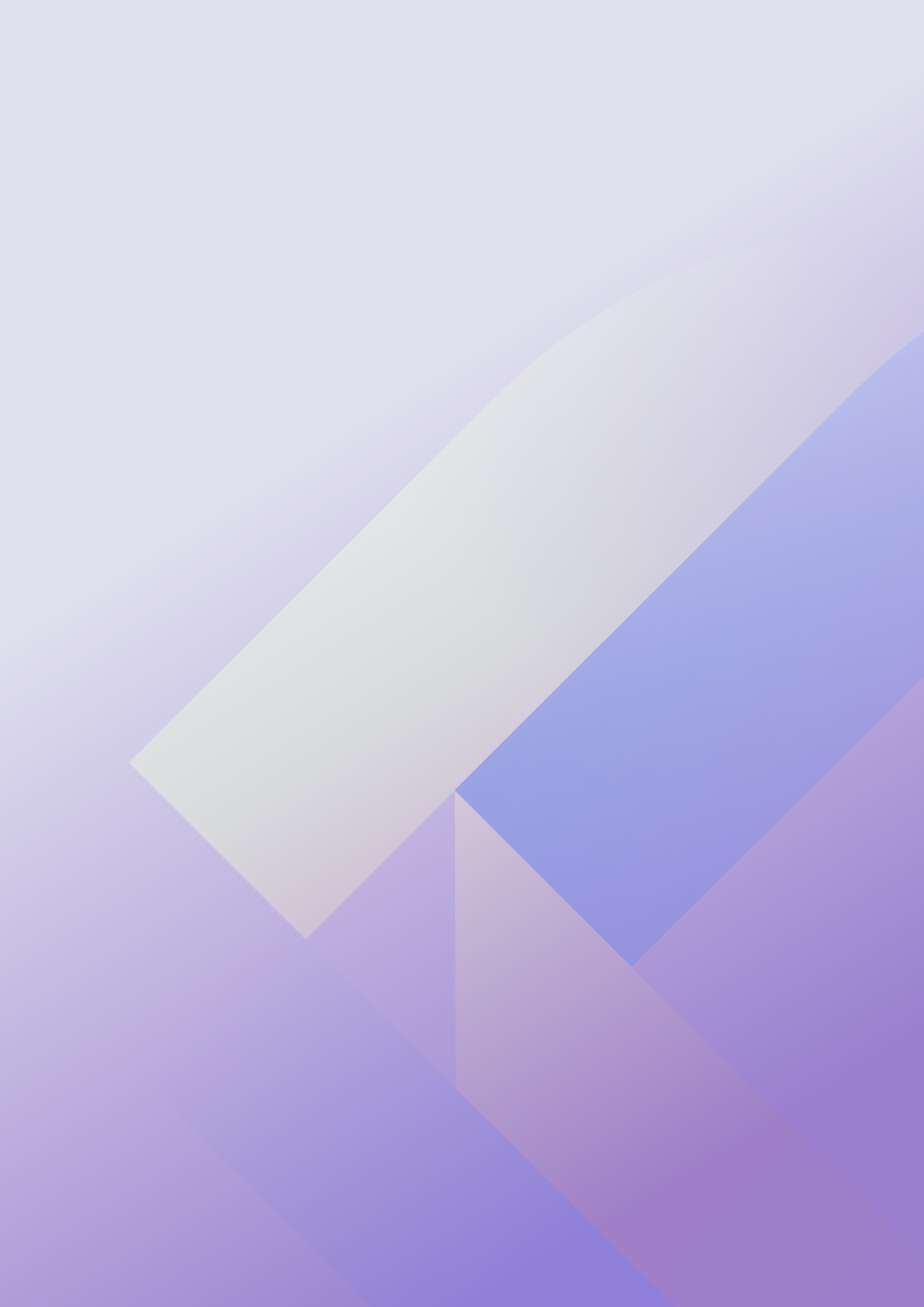 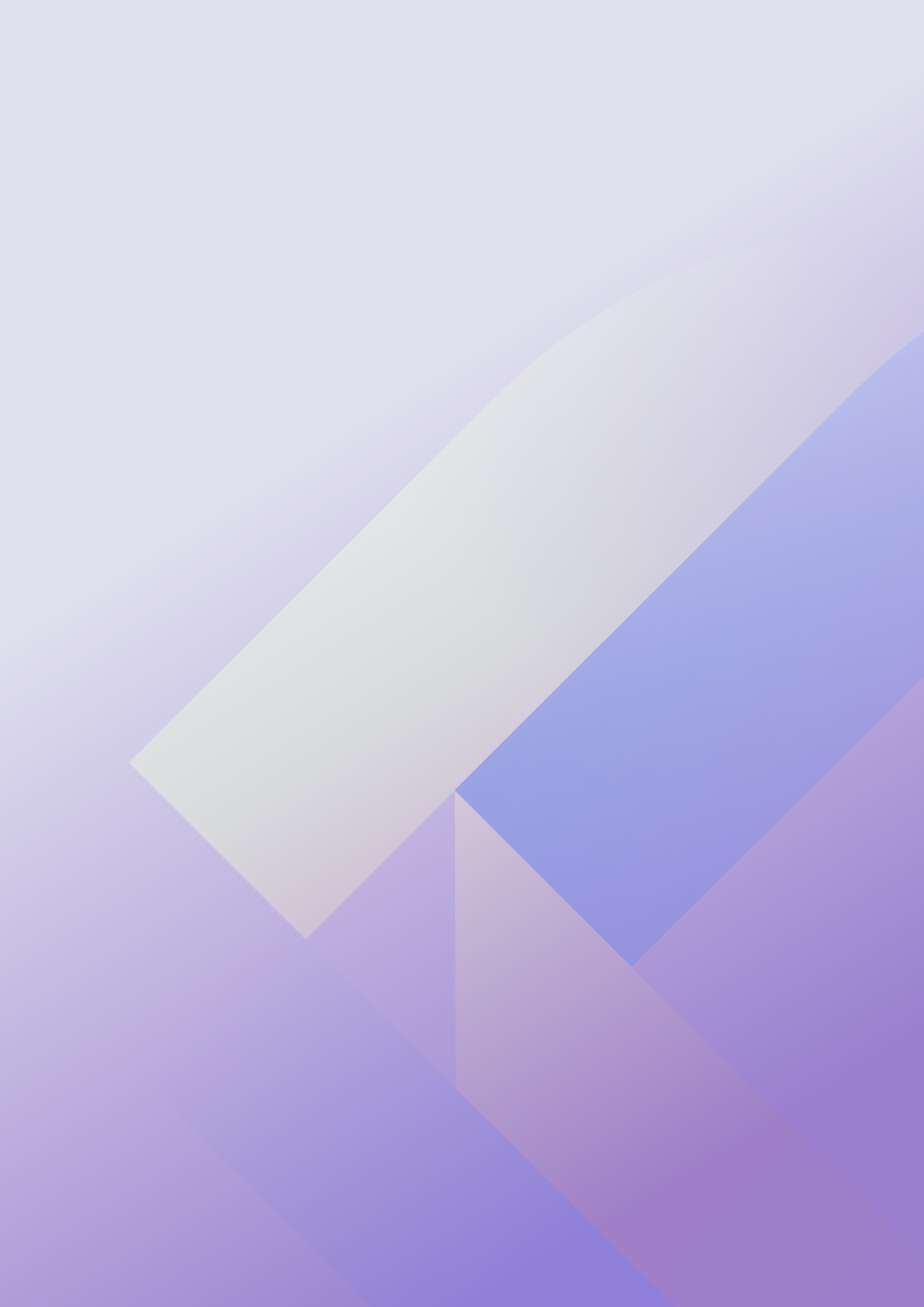 